Page 95. Exercice 8.Voici les dimensions de deux rectangles :Rectangle 1 - rose :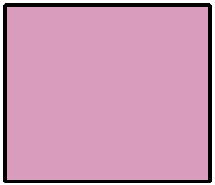 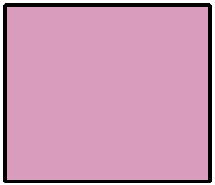 Longueur : 4 cmLargeur : 2,5 cm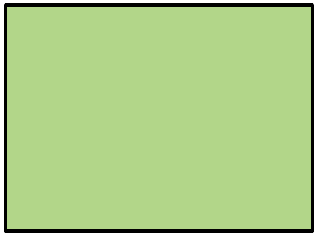 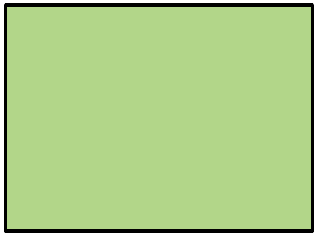 Rectangle 2 - vert : Longueur : 6 cmLargeur : 4,5 cmLes dimensions du premier rectangle sont-elles proportionnelles aux dimensions du deuxième rectangle ? Justifie ta réponse.